Конспект занятия «Путешествие на необитаемый остров» в подготовительной группе.Цель: Закреплять математические  знания, умения и навыки  посредством игры-путешествия.Задачи:Закреплять знания о составе чисел в пределах 10Закреплять умение называть последующее и предыдущее число, обозначать цифройЗакреплять знания цветов и геометрических фигурСовершенствовать навыки порядкового счета в пределах 10; называть числа в прямом и обратном порядке.Упражнять в работе по клеткам.Воспитатель: Ребята, к нам сегодня пришли гости, давайте поприветствуем их  и подарим им свои улыбки. Сегодня я приглашаю вас в путешествие, вы согласны? Закройте глаза. (шум ветра) Ой! Мы с вами попали на необитаемый остров. Смотрите, нам послание. Читаю: «Здравствуйте, путешественники! Вы попали на пиратский остров. Найти наш клад и выбраться с острова сможете, если выполните все задания. Воспользуйтесь картой! Собирайте пазлы! Пираты»Итак, это карта острова. Давайте  посмотрим, куда нам нужно идти направо или налево? (версии детей)Сначала мы идём налево.Первой на пути у нас Поляна «Числовая»Посмотрите, на карточках не хватает цифр, давайте заполним карточки. Будьте внимательны, мы сможем пройти дальше по карте, если правильно выполним задание. Молодцы!  Нашли 1 пазл.Можем идти дальше. Смотрим карту. Куда теперь идём? (версии детей) Идём прямо. Вы готовы продолжить путешествие? Отправляемся в путь-дорогу. Впереди «Дремучий лес».А вот и лес деревья в нём все перепутались, и нам нужно расставить и сосчитать их по порядку. Вот и навели порядок в лесу. Никто не ошибся. Нашли 2пазл.Давайте посмотрим карту, куда теперь идти. (варианты детей) Идём направо до геометрической поляны.Поляна «Геометрическая» Смотрите,  здесь что-то страшное произошло – на лесной опушке заколдованные бабочки. Они не могут взлететь. Как вы думаете почему? (у них на крыльях не хватает  пятнышек, поэтому они не взлетают). Пятнышки непростые это геометрические фигуры. У бабочек должно быть одинаковое количество пятнышек, сколько на левом крылышке, столько и на правом. Надо восстановить рисунок на крыльях у бабочек.Вот и освободили вы бабочек. Теперь они могут взлететь в любое время. Нашли 3 пазл. Мы  славно потрудились, теперь можем немного отдохнуть.Физминутка:Сколько елочек зеленых, 
Столько выполним наклонов. (8) 
Сколько зайчиков у нас, 
Столько мы подпрыгнем раз. (7) 
Сколько палочек до точки, 
Столько встанем на носочки. (5) 
Сколько точек будет в круге, 
Столько раз поднимем руки. (6) 
Давайте посмотрим карту, куда нам дальше идти. Идём направо. А на пути по карте «Замок Пиратов»Сейчас они спят. Но в любую минуту могут проснуться, выглянуть в окно и увидеть нас. Если они нас увидят, то заберут в плен. Я предлагаю по быстрее закрыть окна на этажах замка. Секрет: в пустое окно надо поставить такую цифру, чтобы в сумме получилось число, стоящее на башне замка. Состав чисел 5,6,8.Все окна закрыли? Проверьте! Нашли 4 пазл.А мы продолжаем наше путешествие и идём по карте.  Куда? Прямо. Находим клад. Ого, какой большой замок! Как же мы его откроем? Может   нам помогут пазлы? Соберите их.  Что получилось? Не хватает одной детали. Что же нам делать? Необходимо  выполнить  последнее задание.«Графический диктант».На листочках от красной точки ведём 4 клетки влево1 клетка вверх 1 клетка влево 1 клетка вверх 1 клетка вправо 1 клетка вверх 1 вправо 1 клетка вверх 1 клетка вправо 1клетка вверх 1 клетка вправо 2 клетки вниз 1 клетка вправо 1 клетка вниз 2 клетки вправо соедините косой линией с красной точкой.Что у вас получилось? КОРАБЛЬ. Получили 5 пазл.Подставляем пазл, открываем ключом замок, находим пиастры. Теперь можем возвращаться в детский сад. Плывём в детский сад.Ну, вот и подошло к концу наше путешествие. А вы помните, какие задания мы с вами выполняли? Что вам понравилось больше всего? Ответы детей. Воспитатель:  молодцы, мы с вами хорошо все выполнили и получили сокровища, и занятие наше закончилось.«Здравствуйте, путешественники! Вы попали на пиратский остров. Найти наш клад и выбраться с острова сможете, если выполните все задания. Воспользуйтесь картой! Собирайте пазлы! Пираты»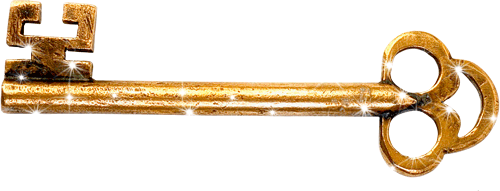 2412354557672324352346566757Напишите недостающие цифры.Расставьте деревья в прямом и обратном порядке. Посчитайте их. В пустое окно поставьте такую цифру, чтобы в сумме получилось число, стоящее на башне замка. Восстановите рисунок на крыльях у бабочек.От красной точки ведём 4 клетки влево1 клетка вверх 1 клетка влево 1 клетка вверх 1 клетка вправо 1 клетка вверх 1 вправо 1 клетка вверх 1 клетка вправо 1клетка вверх 1 клетка вправо 2 клетки вниз 1 клетка вправо 1 клетка вниз 2 клетки вправо соедините косой линией с красной точкой.